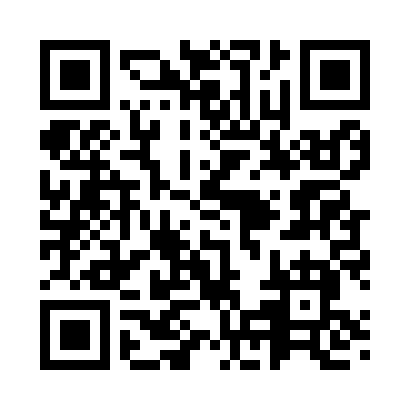 Prayer times for Minnesela, Wyoming, USAMon 1 Jul 2024 - Wed 31 Jul 2024High Latitude Method: Angle Based RulePrayer Calculation Method: Islamic Society of North AmericaAsar Calculation Method: ShafiPrayer times provided by https://www.salahtimes.comDateDayFajrSunriseDhuhrAsrMaghribIsha1Mon3:475:361:175:238:5810:472Tue3:485:361:175:238:5810:463Wed3:495:371:175:238:5710:464Thu3:505:381:175:238:5710:455Fri3:505:381:185:238:5710:446Sat3:525:391:185:238:5610:447Sun3:535:401:185:238:5610:438Mon3:545:401:185:238:5610:429Tue3:555:411:185:238:5510:4110Wed3:565:421:185:238:5510:4011Thu3:575:431:195:238:5410:3912Fri3:585:431:195:238:5310:3813Sat4:005:441:195:238:5310:3714Sun4:015:451:195:238:5210:3615Mon4:025:461:195:238:5110:3516Tue4:045:471:195:238:5110:3417Wed4:055:481:195:228:5010:3318Thu4:065:491:195:228:4910:3119Fri4:085:501:195:228:4810:3020Sat4:095:511:195:228:4810:2921Sun4:115:521:195:228:4710:2722Mon4:125:531:195:218:4610:2623Tue4:145:541:195:218:4510:2424Wed4:155:551:195:218:4410:2325Thu4:175:561:195:208:4310:2126Fri4:185:571:195:208:4210:2027Sat4:205:581:195:208:4110:1828Sun4:215:591:195:198:4010:1729Mon4:236:001:195:198:3810:1530Tue4:246:011:195:198:3710:1331Wed4:266:021:195:188:3610:12